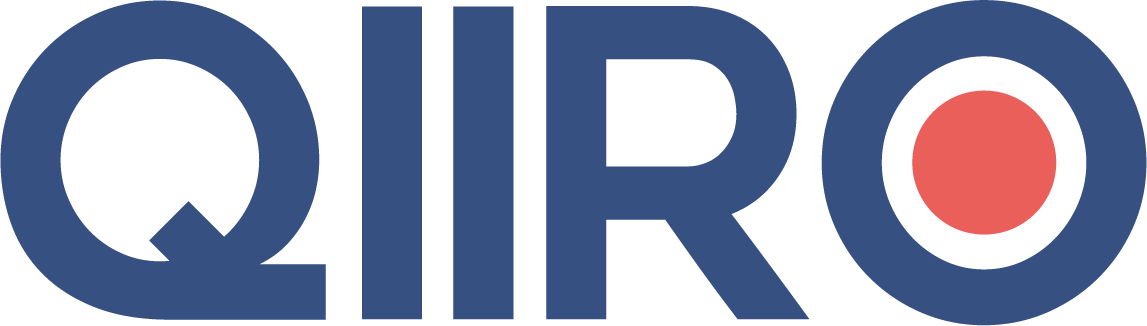 QIIRO vous propose des modèles de documents juridiques éprouvés, à jour des dernières réformes et règlementations en vigueur. Néanmoins, nos modèles restent généraux et nécessitent d’être adaptés.  En cas de doute sur la rédaction ou les conséquences juridiques de l’un de nos modèles de documents, nous vous recommandons l’accompagnement par un professionnel du droit. Convocation du Commissaire aux comptesA (Ville du document), le (Date du courrier)Lettre recommandée avec A.R.(Civilité), Nous avons l'honneur de vous informer que l'Assemblée Générale (Nature de l’assemblée) de notre Société se tiendra le (Date complète), à (Heure de la réunion), à l'effet de délibérer sur l'ordre du jour suivant :ORDRE DU JOURDE LA COMPETENCE DE L'ASSEMBLEE GENERALE ORDINAIRE- Lecture du rapport du Conseil d'Administration,- Rapport de gestion établi par le Conseil d'Administration,- Rapport du Commissaire aux Comptes sur les comptes de l'exercice,- Approbation des comptes de l'exercice clos le (Date clôture exercice) et quitus aux administrateurs,- Approbation des charges non déductibles,- Rapport spécial du Commissaire aux Comptes sur les conventions visées aux articles L. 225-38 et suivants du Code de commerce et approbation desdites conventions,- Renouvellement du mandat d'un administrateur,- Renouvellement de mandats d'administrateurs,   - Renouvellement et remplacement de mandats d'administrateurs,- Nomination d'un administrateur en remplacement,- Nomination d'administrateurs en remplacement,   - Remplacement d'un administrateur (Motif de remplacement),- Ratification de la nomination d'un administrateur faite à titre provisoire par le Conseil d'Administration,- Renouvellement des mandats des Commissaires aux Comptes,- Nomination d'un Commissaire aux Comptes titulaire et d'un Commissaire aux Comptes suppléant,- Ratification de la décision de transfert du siège social prise par le Conseil d'Administration,DE LA COMPETENCE DE L'ASSEMBLEE GENERALE EXTRAORDINAIRE- Modification des dates d'ouverture et de clôture de l'exercice social et de la durée de l'exercice en cours,- Modification de la dénomination sociale,   - Prorogation de la durée de la Société,   - Modification de l'objet social,   - Transfert du siège social,   - Modification de l'article (Numéro article statuts société) des statuts consécutifs à la libération du solde du capital social,- Décision à prendre en application de l'article L. 225-248 du Code de commerce,- Autorisation à donner au Conseil d'Administration d'augmenter le capital social en une ou plusieurs fois jusqu'à concurrence d'une somme de (Montant maximal du capital de la société en %) euros, par l'émission d'actions nouvelles à souscrire en numéraire,- Autorisation à donner au Conseil d'Administration d'augmenter le capital social en une ou plusieurs fois jusqu'à concurrence d'une somme de (Montant maximal du capital de la société en %) euros, en employant séparément ou cumulativement l'émission d'actions nouvelles à souscrire en numéraire, ou l'incorporation de réserves, bénéfices ou primes,- Autorisation à donner au Conseil d'Administration d'augmenter le capital social en une ou plusieurs fois jusqu'à concurrence d'une somme de (Montant maximal du capital de la société en %) euros, par l'incorporation de réserves, bénéfices ou primes, avec distribution d'actions gratuites ou élévation du montant nominal des actions existantes,- Augmentation du capital social de (Augmentation capital social) euros par la création de (Nombre d’actions numéraires émises) actions nouvelles de numéraire ; conditions et modalités de l'émission,- Lecture du rapport du Commissaire aux Comptes sur la proposition de suppression du droit préférentiel de souscription,- Renonciation par les actionnaires à leur droit préférentiel de souscription et attribution du droit de souscription au profit de bénéficiaires désignés,- Autorisation à donner au Conseil d'Administration de réaliser l'augmentation de capital dans les conditions fixées par l'Assemblée,- Augmentation du capital social de (Augmentation capital social) euros par incorporation de réserves et attribution gratuite de (Nombres d’actions numéraires émises) actions nouvelles,- Augmentation du capital social de (Augmentation du capital social) euros par incorporation de réserves et élévation du nominal des actions existantes,- Modalités d'exécution de l'augmentation de capital,- Dissolution anticipée de la Société,- Nomination d'un liquidateur, détermination de ses pouvoirs et obligations,- Rémunération du liquidateur,- Fin des fonctions des Commissaire aux Comptes,- Modification corrélative des statuts,   Si "questions diverses prévues dans l'ordre du jour" est vrai, conserver le paragraphe suivant. - Questions diverses, - Pouvoirs pour l'accomplissement des formalités. Nous espérons votre présence et vous prions d'agréer, (Civilité), l'expression de nos sentiments distingués.								         Le Conseil d'Administration